В соответствии с Федеральным законом от 11.06.2021 №170-ФЗ «О внесении в отдельные законодательные акты Российской Федерации в связи с принятием Федерального закона «О государственном контроле (надзоре) и муниципальном контроле в Российской Федерации», в соответствии с п.6 ч.7 ст. 51  Градостроительного кодекса Российской Федерации»,  согласно ч. 4 ст. 7 Федерального закона от 6 октября 2003г. № 131-ФЗ «Об общих принципах организации местного самоуправления в Российской Федерации», в целях приведения нормативного правового акта в соответствие с действующим законодательством администрация Тораевского сельского поселения Моргаушского района Чувашской Республики п о с т а н о в л я е т:1. Внести в постановление администрации Тораевского сельского поселения Моргаушского района Чувашской Республики от 28.12.2020 г. №47 "Об утверждении административного регламента администрации Тораевского сельского поселения Моргаушского района Чувашской Республики по предоставлению муниципальной услуги «Выдача разрешения на строительство»" (далее – Административный регламент») следующие изменения:1.1. В приложении к Постановлению «Об утверждении административного регламента администрации Тораевского сельского поселения Моргаушского района Чувашской Республики по предоставлению муниципальной услуги «Выдача разрешения на строительство»» (далее – Административный регламент) в подпункте 2.6.1. пункта 2.6. раздела II часть 6 перечня документов, прилагаемых к заявлению, изложить в следующей редакции:«6) согласие всех правообладателей объекта капитального строительства в случае реконструкции такого объекта, за исключением указанных в пункте 6.2 настоящей части случаев реконструкции многоквартирного дома, согласие правообладателей всех домов блокированной застройки в одном ряду в случае реконструкции одного из домов блокированной застройки.». 2. Контроль за исполнением настоящего постановления оставляю за собой.3. Настоящее постановление вступает в силу после его официального опубликования.Глава Тораевского сельского поселения                                         Е.В. ОрловЧãваш РеспубликиМуркаш районĕнТурайял поселенийĕнадминистрацийĕЙЫШÃНУ28.06.2022 ç. № 23Анаткас ялĕЧãваш РеспубликиМуркаш районĕнТурайял поселенийĕнадминистрацийĕЙЫШÃНУ28.06.2022 ç. № 23Анаткас ялĕ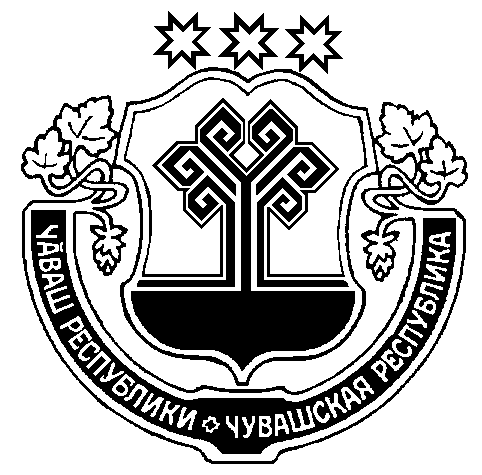 Чувашская РеспубликаАдминистрацияТораевскогосельского поселенияМоргаушского районаПОСТАНОВЛЕНИЕ28.06.2022 г. № 23д. АнаткасыЧувашская РеспубликаАдминистрацияТораевскогосельского поселенияМоргаушского районаПОСТАНОВЛЕНИЕ28.06.2022 г. № 23д. АнаткасыО внесении изменений в постановление администрации Тораевского сельского поселения Моргаушского района Чувашской Республики от 28.12.2020 г. №47 "Об утверждении административного регламента администрации Тораевского сельского поселения Моргаушского района Чувашской Республики по предоставлению муниципальной услуги «Выдача разрешения на строительство»"О внесении изменений в постановление администрации Тораевского сельского поселения Моргаушского района Чувашской Республики от 28.12.2020 г. №47 "Об утверждении административного регламента администрации Тораевского сельского поселения Моргаушского района Чувашской Республики по предоставлению муниципальной услуги «Выдача разрешения на строительство»"О внесении изменений в постановление администрации Тораевского сельского поселения Моргаушского района Чувашской Республики от 28.12.2020 г. №47 "Об утверждении административного регламента администрации Тораевского сельского поселения Моргаушского района Чувашской Республики по предоставлению муниципальной услуги «Выдача разрешения на строительство»"